Об утверждении муниципальной программымер по противодействию незаконному обороту наркотических средств и  профилактике наркомании в муниципальном районе Пестравский Самарской области на 2017 - 2019 годыВ целях реализации мер по противодействию незаконному обороту наркотических средств и профилактике наркомании населения на территории муниципального района Пестравский,  в соответствии с Федеральным Законом от 08.01.1998 №3-ФЗ "О наркотических средствах и психотропных веществах", Указом Президента Российской Федерации от 18.10.2007 N 1374 "О дополнительных мерах по противодействию незаконному обороту наркотических средств, психотропных веществ и их прекурсоров", Законом Самарской области от 12.12.2011 №144-ГД "О профилактике наркомании и токсикомании в Самарской области", руководствуясь статьями 41, 43 Устава муниципального района Пестравский, администрация муниципального района Пестравский, ПОСТАНОВЛЯЕТ: Утвердить прилагаемую муниципальную программу мер по противодействию незаконному обороту наркотических средств и профилактике наркомании в муниципальном районе Пестравский Самарской области на 2017 - 2019 годы.Опубликовать данное постановление в районной газете "Степь" и разместить на официальном Интернет-сайте муниципального района Пестравский. Контроль за исполнением настоящего постановления возложить на заместителя Главы муниципального района Пестравский по  вопросам  общественной безопасности правопорядка и противодействия  коррупции (В.А.Семдянов).Глава муниципального района Пестравский                                                                                      А.П.ЛюбаевСтаркова Е.В. 8(8467422478                                                                                                  Приложение                                                               к постановлению администрации                                                           муниципального района Пестравский                                                                                           Самарской области                                                                           от_______________2016г. №____ Паспорт  муниципальной программы мер по противодействию незаконному обороту наркотических средств и профилактике наркомании в муниципальном  районе Пестравский Самарской области на 2017 - 2019 годы.Раздел 1. Характеристика  текущего  состояния, основные проблемы  соответствующей сферы  социально-экономического развития  муниципального района Пестравский Самарской области, показатели  и анализ  социальных, финансово-экономических и прочих рисков реализации муниципальной программы          В настоящее время в Пестравском районе существует система противодействия незаконному потреблению наркотических и психотропных веществ, которую необходимо поддерживать и развивать для повышения эффективности межведомственного  взаимодействия всех заинтересованных структур в сфере профилактики наркомании. Проблема злоупотребления наркотическими веществами до сих пор остается актуальной, поэтому для сокращения незаконного спроса на наркотические и психотропные вещества и сокращения незаконного предложения, наркотических и психотропных веществ необходима специально разработанная система мер, которая и представлена в настоящей Программе.        По состоянию  на 14.06.2016г.  в ГБУЗ  СО «Пестравская центральная  районная больница» на «Д» учета состоит  - 121 чел., из них  6 наркоманов,115чел. с диагнозом алкоголизм.     На профилактическом  наблюдении состоит – 53чел. с пагубным  употреблением алкоголя, 6 чел. – наркотических веществ, из них 1 подросток (спайс). На профилактическом наблюдении состоят также  - 4 подростка с пагубным  употреблением  летучих растворителей. В 2016 году составлен один протокол  в отношение несовершеннолетнего по ч.2 ст. 20.20.КоАП РФ. потребление (распитие) алкогольной продукции в запрещенных местах либо потребление наркотических средств или психотропных веществ, новых потенциально опасных психоактивных веществ или одурманивающих веществ в общественных местах,  совершенно  два преступления по ч.2 ст.228 УК РФ незаконные приобретение, хранение, перевозка, изготовление, переработка наркотических средств, психотропных веществ или их аналогов, а также незаконные приобретение, хранение, перевозка растений, содержащих наркотические средства или психотропные вещества, либо их частей, содержащих наркотические средства или психотропные вещества, возбуждены уголовные дела.       В  два этапа с 21.05.2015г. по 31.10.2015г., проводилось оперативно  профилактическое мероприятие  «Мак», в  рамках, которого поставлена задача уничтожать  дикорастущую коноплю. Всего Главами сельских поселений Пестравского района  уничтожено 190 кв.м. дикорастущей конопли. В ходе  проведения рейдов УУП Отделения МВД России  по Пестравскому району, было выявлено и уничтожено 60 кустов дикорастущей конопли.      Работа культурно - досуговых учреждений муниципального района Пестравский направлена, прежде всего, на развитие творческих способностей, повышение уровня  культурного досуга населения, сохранение национальных традиций.  Ведется активная работа по профилактике негативных явлений у молодого населения муниципального района Пестравский. Одна из приоритетных задач, которая стоит перед специалистами культурно - досуговых учреждений  это пропаганда здорового образа жизни, содействие в формировании у молодежи стереотипа ответственного поведения, посредством  профилактических обучающих программ и индивидуальных консультаций, показов фильмов по профилактике преступлений, наркомании и  пьянства среди несовершеннолетних.За 2016 год всеми заинтересованными службами проведены следующие мероприятия:проведен  районный конкурс  рисунка, посвященный  Международному  Дню защиты детей, темами конкурса  были объявлены здоровый образ жизни и безопасность  дорожного движения в летний период;отделом образования в первом полугодии  проведены лекции, беседы по профилактике преступлений, терроризма, экстремистских проявлений; в 19 образовательных учреждениях, проведено 12 профилактических, духовно-нравственных и патриотических мероприятий, в том числе направленных на пропаганду здорового образа жизни;  проведены классные часы с родителями учащихся по темам профилактики наркотиков, терроризма, преступлений и экстремистских проявлений – 37 кл. часов; проведены классные часы  с учащимися по темам профилактики  наркотиков, терроризма, преступлений и экстремистских проявлений 42 кл. часов; проведено 14 лекций  и бесед в образовательных организациях;  наркологом ГБУЗ СО «Пестравская  центральная  районная  больница»   по профилактике  наркомании и предупреждения  преступлений, связанных с незаконным  оборотом наркотиков и психотропных  веществ, проведен  обучающий семинар  для заместителей  директоров  по воспитательной работе  образовательных организаций Пестравского района наркологом ГБУЗ СО «Пестравская  центральная  районная  больница»  на тему: «Профилактика потребления  наркотиков и психотропных веществ;в районной газете «Степь» регулярно размещается информация  о телефонах «горячей  линии» и телефонах доверия по которым жители  района  могут сообщить информацию о незаконных посевах и очагах произрастания  наркосодержащих растений на территории Пестравского района,  а также о сбытчиках наркотиков и психоактивных веществ, местах их распространения;21.03.2016г.   проведены  мероприятия по проведению  социально-психологического тестирования 8 классов ОУ  и обучающихся 1 курса ГБПОУ «Пестравского профессионального училища» Пестравского района, цель тестирования раннее немедицинское  выявление  потребления наркотических средств  и психотропных веществ, также  проводятся  все мероприятия запланированные по плану мероприятий  муниципальной программы  мер по  противодействию  незаконному обороту  наркотических средств и профилактике наркомании  в муниципальном районе Пестравский Самарской области на 2014-2016 годы, утвержденной постановлением администрации муниципального района Пестравский Самарской области №1009 от 06.11.2013г.       В соответствии с пунктом 3 статьи 11 Закона Самарской области от 12.12.2011 N 144-ГД "О профилактике наркомании и токсикомании в Самарской области" установлено, что "органы местного самоуправления муниципальных образований в Самарской области участвуют в деятельности по профилактике наркомании и токсикомании в пределах полномочий, установленных федеральным законодательством. Органы местного самоуправления муниципальных образований Самарской области в соответствии с переданными им отдельными государственными полномочиями реализуют мероприятия по пропаганде здорового образа жизни, профилактике наркомании среди несовершеннолетних, осуществляют деятельность по укреплению института семьи".
         В целях снижение наркомании необходимо продолжение работы всех  заинтересованных организаций муниципального района Пестравский  по профилактике и противодействию наркомании.
         Применение программно-целевого метода позволит обеспечить системный подход к решению поставленных задач, поэтапный контроль выполнения мероприятий Программы и оценку их результатов.Макроэкономические и финансовые риски связаны с возможными кризисными явлениями в мировой и российской экономике, колебаниями мировых и внутренних цен на сырьевые ресурсы, в том числе на энергоносители, которые могут привести к снижению объемов финансирования программных мероприятий из средств бюджета муниципального района Пестравский Самарской области. Возникновение данных рисков может привести к недофинансированию запланированных мероприятий муниципальной программы, что не позволит достигнуть планируемых целевых показателей муниципальной программы, приведет к росту социальной напряженности в обществе.Раздел 2.  Приоритеты и цели региональной  и районной политики  в сфере противодействия  незаконному  обороту  наркотических средств  и профилактике  наркомании в  муниципальном  районе Пестравский  Самарской области, описание целей и задач  муниципальной программы, планируемые конечные  результаты  реализации муниципальной программы, характеризующие целевое состояние (изменение состояния) в сфере  реализации муниципальной программы2.1. Приоритеты региональной и районной политики в сфере противодействия  незаконному  обороту  наркотических средств  и профилактике  наркомании.Приоритеты региональной и районной политики в сфере противодействия  незаконному  обороту  наркотических средств  и профилактике  наркомании определены следующими нормативными правовыми документами:Федеральный Закон от 08.01.1998 №3-ФЗ "О наркотических средствах и психотропных веществах",Указ Президента Российской Федерации от 18.10.2007 N 1374 "О дополнительных мерах по противодействию незаконному обороту наркотических средств, психотропных веществ и их прекурсоров", Закон Самарской области от 12.12.2011 №144-ГД "О профилактике наркомании и токсикомании в Самарской области".2.2. Цели и задачи муниципальной программы.Цели Программы:- снижение   уровня    незаконного    потребления наркотических средств, психотропных  веществ  и их прекурсоров жителями муниципального района Пестравский;- снижение количества преступлений,  связанных  с незаконным  оборотом  наркотических  средств  и психотропных  веществ.Задачи программы:- профилактика  распространения наркомании и  связанных  с ней  правонарушений;- совершенствование системы выявления, лечения  и реабилитации лиц, больных наркоманией;- организация взаимодействия субъектов профилактики наркомании муниципального района Пестравский,  в том числе правоохранительных органов;- формирование общественного мнения, направленного на резкое негативное отношение  к незаконному обороту и потреблению наркотиков;- подготовка и повышение  квалификации специалистов субъектов профилактики  и  лечения наркомании.2.3. Планируемые конечные результаты реализации муниципальной программы, характеризующие целевое состояние (изменение состояния) в сфере реализации муниципальной программы.     Реализация программных мероприятий направлена на достижение следующих результатов:- снижение количества лиц, употребляющих наркотики, в пределах  от 0,2% до 0,1% процентов за счет активных мер профилактического характера среди населения, увеличения представленных услуг по диагностированию, лечению и реабилитации представителей групп риска; - снижение заболеваемости наркоманией, СПИДом, другими сопутствующими наркомании болезнями;- организация эффективной системы профилактики злоупотребления наркотиками среди всех слоев населения;- повышение антинаркотической ориентации общества (проведение пропагандисткой работы в  СМИ).      Раздел 3. Перечень мероприятий органов местного самоуправления муниципального района Пестравский Самарской области, муниципальных учреждений Пестравского района Самарской области, включенных в муниципальную программу.Перечень мероприятий муниципальной программы с указанием финансовых ресурсов и сроков, необходимых для их реализации, приведены в приложении  1 к настоящей муниципальной программе.  Раздел 4. Сроки и этапы реализации муниципальной программы в целом с указанием промежуточных результатов.Сроки реализации муниципальной программы с 2017 по 2019 годы. Муниципальная программа реализуется в один этап. Реализация Программы не предусматривает выделение отдельных этапов, поскольку программные мероприятия рассчитаны на реализацию в течение всего периода действия Программы. Раздел 5. Описание мер правового и муниципального регулирования в  сфере противодействия незаконному обороту наркотических средств и  профилактике наркомании в муниципальном районе Пестравский Самарской области, направленных на достижение целей  муниципальной программы.Правовое регулирование в сфере противодействия незаконному обороту наркотиков в Самарской области осуществляется в соответствии с Конституцией Российской Федерации, Уголовным кодексом Российской Федерации, Кодексом Российской Федерации об административных правонарушениях, Федеральным законом  от 08.01.1998г. №3-ФЗ "О наркотических средствах и психотропных веществах", указами Президента Российской Федерации от 09.06.2010 N 690 "Об утверждении Стратегии государственной антинаркотической политики Российской Федерации до 2020 года", от 18.10.2007 N 1374 "О дополнительных мерах по противодействию незаконному обороту наркотических средств, психотропных веществ и их прекурсоров", Законом Самарской области от 12.12.2011г. №144-ГД "О профилактике наркомании и токсикомании в Самарской области".Управление реализацией  муниципальной программы и контроль за ходом ее выполнения осуществляются в соответствии с Порядком принятия решений о разработке, формирования и реализации  муниципальных программ  муниципального района Пестравский Самарской области, утвержденным постановлением администрации муниципального района Пестравский Самарской области от 26.12.2013 N 1174.6. Перечень показателей (индикаторов) муниципальной программы с указанием плановых значений по годам ее реализации и за весь период ее реализации.ПЕРЕЧЕНЬ  показателей (индикаторов), характеризующих ежегодныйход и итоги реализации муниципальной программы.7. Информация о ресурсном обеспечении муниципальной программы за счет средств областного бюджета, федерального бюджета, местных бюджетов и внебюджетных источников (в разрезе главных распорядителей средств местного бюджета, планов мероприятий) органов местного самоуправления муниципального района Пестравский Самарской области, муниципальных учреждений, включенных в муниципальную программу.      Программа реализуется в 2017 - 2019 годах. Программа финансируется за счет средств местного бюджета, объем финансирования составляет 186 000 рублей, в том числе	 по	годам:
2017 год - 62 000 рублей;2018год - 62 000 рублей; 2019год - 62 000  рублей; Для реализации отдельных мероприятий Программы возможно привлечение внебюджетных средств, как правило, спонсорских.Объем финансирования по мероприятиям муниципальной программы представлен в приложении 1 к настоящей программе.Раздел 8.  Методика комплексной оценки эффективностиреализации муниципальной программы.Комплексная оценка эффективности реализации муниципальной программы осуществляется ежегодно в течение всего срока её реализации и по окончании её реализации и включает в себя оценку степени выполнения мероприятий муниципальной программы и оценку эффективности реализации муниципальной программы.Оценка степени выполнения мероприятий муниципальной программы представляет собой отношение количества выполненных мероприятий к общему количеству запланированных мероприятий. Оценка эффективности реализации муниципальной программы основана на  достижениях  показателей (индикаторов) муниципальной программы за отчетный год и за весь период её реализации с учетом объемов ресурсов как  направленных бюджетных средств на её реализацию, так и освоенных в ходе её реализации. 	Методика комплексной оценки эффективности реализации программы определена в приложении 2 к настоящей программе.Критерии комплексной оценки эффективности реализации муниципальной программы представлены в приложении 3 к настоящей программе.Приложение  1  к муниципальной программемер по противодействию незаконному обороту наркотических средств и  профилактике наркомании в муниципальном районе Пестравский Самарской области на 2017 - 2019 годыV.Перечень мероприятий ПрограммыМЕТОДИКАоценки эффективности реализации муниципальной программе мер по противодействию незаконному обороту наркотических средств и  профилактике наркомании в муниципальном районе ПестравскийСамарской области на 2017 - 2019 годы	Оценка эффективности реализации Программы осуществляется отделом экономического развития администрации  муниципального района Пестравкий путем установления степени достижения ожидаемых результатов, а также сравнения текущих значений показателей (индикаторов) с их целевыми значениями.	Оценка эффективности реализации Программы осуществляется ежегодно в течение всего срока реализации Программы и в целом по окончании ее реализации.		Эффективность реализации Программы с учетом финансирования оценивается путем соотнесения степени достижения основных целевых показателей (индикаторов) Программы к уровню ее финансирования с начала реализации. Комплексный показатель эффективности рассчитывается по формуле.	где N		- общее число целевых показателей (индикаторов);	Xn		- плановое значение n-го целевого показателя (индикатора);	Xn		- текущее значение n-го целевого показателя (индикатора);	F 		- плановая сумма финансирования по Программе;	F		- сумма финансирования (расходов) на текущую дату 	Для расчета комплексного показателя эффективности R  используются все целевые показатели (индикаторы), приведенные в приложении 1 к Программе.	При значении комплексного показателя эффективности R  от 70 до 100% и более эффективность реализации Программы признается высокой, при значении менее 70- низкой.                                                                      Приложение  3  к муниципальной программемер по противодействию незаконному обороту наркотических средств и  профилактике наркомании в муниципальном районе Пестравский Самарской области на 2017 - 2019 годыКРИТЕРИИкомплексной оценки эффективности реализации муниципальной программыОценка степени выполнения мероприятий муниципальной программы представляет собой отношение количества выполненных мероприятий к общему количеству запланированных мероприятий. Эффективность реализации муниципальной программы признается низкой:при значении показателя эффективности реализации муниципальной программы менее 80 процентов и степени выполнения мероприятий муниципальной программы менее 80 процентов;при значении показателя эффективности реализации муниципальной программы менее 80 процентов и степени выполнения мероприятий муниципальной программы более или равной 80 и менее 100 процентов;при значении показателя эффективности реализации муниципальной программы менее 80 процентов и степени выполнения мероприятий муниципальной программы равной 100 процентов;при значении показателя эффективности реализации муниципальной программы более или равном 80 процентов и менее или равном 100 процентов, но степени выполнения мероприятий муниципальной программы менее                 80 процентов;при значении показателя эффективности реализации муниципальной программы более 100 процентов и степени выполнения мероприятий муниципальной программы менее 80 процентов.Муниципальная программа признается эффективной:при значении показателя эффективности реализации муниципальной программы (в пределах) более или равном 80 процентов и менее или равном 100 процентов и степени выполнения мероприятий муниципальной программы (в пределах) более или равной 80 и менее 100 процентов;при значении показателя эффективности реализации муниципальной программы более 100 процентов и степени выполнения мероприятий муниципальной программы более или равной 80 процентов или менее                   100 процентов.Эффективность реализации муниципальной программы признается высокой:при значении показателя эффективности реализации муниципальной программы более или равном 80 процентов или менее или равном                          100 процентов и степени выполнения мероприятий муниципальной программы равной 100 процентов;при значении показателя эффективности реализации муниципальной программы более 100 процентов и степени выполнения мероприятий муниципальной программы равной 100 процентов.Приложение  4  к муниципальной программемер по противодействию незаконному обороту наркотических средств и  профилактике наркомании в муниципальном районе Пестравский Самарской области на 2017 - 2019 годыГодовой отчетО ходе реализации эффективности к муниципальной программемер по противодействию незаконному  обороту  наркотических средств  и профилактике  наркомании в муниципальном  районе Пестравский Самарской области на 2017-2019 годы 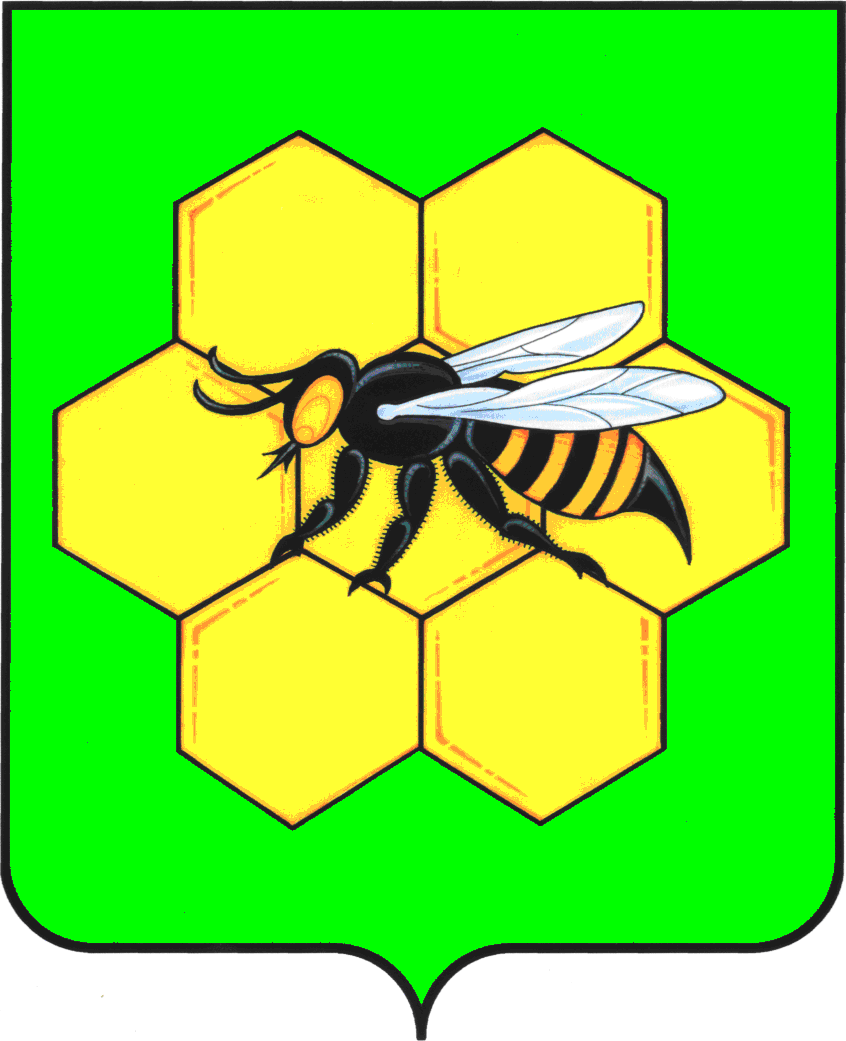 АДМИНИСТРАЦИЯМУНИЦИПАЛЬНОГО РАЙОНА ПЕСТРАВСКИЙСАМАРСКОЙ ОБЛАСТИПОСТАНОВЛЕНИЕот____________  № ______НаименованиемуниципальнойпрограммыМуниципальная программа мер по противодействию незаконному обороту наркотических средств и профилактике наркомании в муниципальном районе Пестравский Самарской области на 2017 - 2019 годы.Дата  принятия решения о разработке муниципальной программы24.08.2016г.Ответственный исполнитель муниципальной программыМКУ «Управление культуры, молодежной политики, физической культуры и спорта муниципального района Пестравский  Самарской области»Участники муниципальнойпрограммы- ГБУЗ СО "Пестравская ЦРБ" (по согласованию); 
- Комиссия по делам несовершеннолетних и защите их прав администрации муниципального района Пестравский Самарской области (далее по тексту программы КДН); - МКУ «Управление культуры, молодежной политики, физической культуры и спорта муниципального района Пестравский  Самарской области» (далее по тексту программы  МКУ УКМПФКС); 
- ГКУ СО «Центр социальной помощи семье и детям  Юго-западного округа» Пестравское отделение (далее по тексту программы ГКУ «Центр Семья  Юго-западного округа») (по согласованию); - МКУ Отдел опеки, попечительства и демографии муниципального района Пестравский Самарской области (далее по тексту программы   МКУ Отдел опеки, попечительства и демографии);
- МАУ  «Редакция газеты «Степь» муниципального района Пестравский Самарской области» (далее по тексту программы МАУ газета «Степь»);- МБУ Дом молодежных организаций администрации муниципального района Пестравский (далее по тексту МБУ ДМО);- Пестравский территориальный отдел образования Юго-Западного управления министерства образования и науки Самарской области (далее по тексту отдел образования) (по согласованию);- Главы сельских поселений муниципального района Пестравский Самарской области (далее по тексту Главы поселений) (по согласованию);- Отделения МВД России «Пестравский» (далее по тексту программы   отделение МВД) (по согласованию).Цели муниципальной программы- снижение   уровня    незаконного    потребления наркотических средств, психотропных  веществ  и их прекурсоров жителями муниципального района Пестравский;- снижение количества преступлений,  связанных  с незаконным  оборотом  наркотических  средств  и психотропных  веществ.Задачи муниципальной программы- профилактика  распространения наркомании и  связанных  с ней  правонарушений;- совершенствование системы выявления, лечения  и реабилитации лиц, больных наркоманией;- организация взаимодействия субъектов профилактики наркомании муниципального района Пестравский,  в том числе правоохранительных органов;- формирование общественного мнения, направленного на резкое негативное отношение  к незаконному обороту и потреблению наркотиков;- подготовка и повышение  квалификации специалистов субъектов профилактики  и  лечения наркомании.Показатели (индикаторы) муниципальной программыПрофилактика наркомании на территории муниципального района Пестравский.  Индикаторы: - уровень    незаконного    потребления наркотических средств, психотропных  веществ  и их прекурсоров жителями муниципального района Пестравский снижение до: 2017г. до 0,2%;                      2018г. до 0,15%;                      2019г.  до 0,1%.- доля  преступлений,  связанных  с незаконным  оборотом  наркотических  средств  и психотропных  веществ в общем количестве  преступлений, совершенных на территории муниципального района Пестравский, снижение до: 2017г. до 0,06%;                                             2018г.  до 0,03%;                                             2019г. до 0,03%.Планы мероприятийс указанием сроков реализацииУказаны  в разделе 3 настоящей программы.Этапы и сроки реализации муниципальной программы- начало - январь 2017 года; 
- окончание - декабрь 2019 года, муниципальная программа реализуется в один этапОбъемы бюджетных ассигнований муниципальнойпрограммы- Общий объем финансирования муниципальной программы составляет – 186 000 рублей – из районного бюджета, в том числе:   - в 2017 году– 62 000 рублей.   - в 2018 году – 62 000 рублей.   - в 2019 году – 62 000 рублей.Ожидаемые результаты реализации муниципальной программы - Снижение количества лиц, употребляющих наркотики, в пределах  от 0,2% до 0,1% процентов за счет активных мер профилактического характера среди населения, увеличения представленных услуг по диагностированию, лечению и реабилитации представителей групп риска; - снижение заболеваемости наркоманией, СПИДом, другими сопутствующими наркомании болезнями;- организация эффективной системы профилактики злоупотребления наркотиками среди всех слоев населения;- повышение антинаркотической ориентации общества (проведение пропагандисткой работы в  СМИ).№ п/пНаименование цели, задачи, показателя (индикатораЕдиница измеренияЗначение показателя  (индикатора) по годамЗначение показателя  (индикатора) по годамЗначение показателя  (индикатора) по годамЗначение показателя  (индикатора) по годамЗначение показателя  (индикатора) по годам№ п/пНаименование цели, задачи, показателя (индикатораЕдиница измерения2015 отчет2016 оценкаПлановый период (прогноз)Плановый период (прогноз)Плановый период (прогноз)№ п/пНаименование цели, задачи, показателя (индикатораЕдиница измерения2015 отчет2016 оценка2017201820191.Уровень незаконного потребления н/с %0,50,20,20,20,12.Количество лиц употребляющих н/с Чел.17 66533.Доля преступлений, связанных  с незаконным  оборотом н/с%0,20,060,060,050,014.Население   в возрасте от 14 до 30 лет Чел.344134403440344034405.Количество преступлений связанных  с незаконным  оборотом н/сшт.63211       Финансовое       Финансовое       ФинансовоеобеспечениеобеспечениеНаименование мероприятийСрок исполнения, годыИсполнителиПланируемый объем финансирования (рублей)Планируемый объем финансирования (рублей)Планируемый объем финансирования (рублей)Планируемый объем финансирования (рублей)Планируемый объем финансирования (рублей)Планируемый объем финансирования (рублей)Источникифинанси -рования2017 г.2017 г.2018 г.2019 г.2019 г.2019 г.1.Проведение заседаний комиссии по противодействию злоупотреблению наркотическими средствами и их незаконному оборотуПо отдельному плануПредседатель  антинаркотической комиссии муниципального района Пестравский Самарской области-------2. Проведение обучающих семинаров по вопросам  профилактики наркомании и  пропаганды  здорового образа жизни для  медицинских работников, педагоговВ течение каждого годаГБУЗ СО «Пестравская  ЦРБ» (по согласованию)-------3.  Проведение мероприятий  по  раннему  выявлению лиц, допускающих  немедецинское потребление  наркотических  средств  и психотропных веществ  (вторичная профилактика). В течение каждого годаГБУЗ СО «Пестравская  ЦРБ» (по согласованию)-------4. Проведение  санитарно-просветительской  работы среди  учащихся района  (с учетом  мониторинга ситуаций)(первичная  профилактика)В течение каждого годаГБУЗ СО «Пестравская  ЦРБ» (по согласованию)-------4. Проведение  санитарно-просветительской  работы среди  учащихся района  (с учетом  мониторинга ситуаций)(первичная  профилактика)В течение каждого годаОтдел образования-------5. Освещение  в  средствах массовой информации  о пагубном  потреблении ПАВ В течение каждого годаГБУЗ СО «Пестравская  ЦРБ» (по согласованию)-------5. Освещение  в  средствах массовой информации  о пагубном  потреблении ПАВ В течение каждого годаМАУ газета «Степь»-------6. Принятие неотложных мер по выявлению лиц незаконно приобретающих, хранящих, перевозящих, изготавливающих, перерабатывающих наркотические средства, психотропные вещества или их аналоги.  В течение каждого годаОтделение МВД    (по согласованию)-------7. На основании Федерального закона «Об ОРД» №144-ФЗ от 12 августа 1995 года осуществлять комплекс оперативно-розыскных мероприятий по выявлению сбытчиков наркотических веществ.В течение каждого года Отделение МВД       (по согласованию)-------8. Проведение сверок лиц, привлеченных к административной  или  уголовной ответственности  в сфере НОН, с целью  выявления  случаев  нахождения несовершеннолетних  в  социально- опасном  положении ЕжеквартальноОтделение МВД          (по согласованию), КДН, -------9. Проведение  межведомственной операции «Мак»: выявление и уничтожение очагов произрастания наркотикосодержащих растений, а также выявление и документирование незаконных посевов наркотикосодержащих растений. Принятие  мер по их уничтожению.Май-сентябрь каждого годаОтделение МВД    (по согласованию) -------9. Проведение  межведомственной операции «Мак»: выявление и уничтожение очагов произрастания наркотикосодержащих растений, а также выявление и документирование незаконных посевов наркотикосодержащих растений. Принятие  мер по их уничтожению.Май-сентябрь каждого годаГлавы поселений (по согласованию)-------10. Проверять территорию образовательных учреждений, прилегающие территории на предмет обнаружения использованных шприцов, окурков, упаковочных емкостей из-под спиртосодержащей продукции. Ежеквартально в течение каждого годаОтделение МВД    (по согласованию)-------10. Проверять территорию образовательных учреждений, прилегающие территории на предмет обнаружения использованных шприцов, окурков, упаковочных емкостей из-под спиртосодержащей продукции. Ежеквартально в течение каждого годаОтдел образования(по согласованию)-------11. Проведение бесед в учебных учреждениях, о вреде употребления, а также несения за данное деяние административной так и уголовной ответственности.Ежеквартально в течение каждого годаОтделение МВД (по согласованию)-------11. Проведение бесед в учебных учреждениях, о вреде употребления, а также несения за данное деяние административной так и уголовной ответственности.Ежеквартально в течение каждого годаГКУ «Центр Семья Юго-Западного  округа» (по согласованию)-------12. Проведение районного туристического  слета «Молодежь против наркотиков»Июль-август каждого годаМКУ УКМПФКС ------- 12. Проведение районного туристического  слета «Молодежь против наркотиков»Июль-август каждого годаМБУ ДМО (по муниципальному заданию)100001000010000100001000010000Районный бюджет12. Проведение районного туристического  слета «Молодежь против наркотиков»Июль-август каждого годаМКУ Отдел опеки, попечительства и демографии-------13. Проведение районной военно-спортивной игры «Зарница» Февраль - март каждого года (по муниципальному заданию)МБУ ДМО-------14. Проведение районного чемпионата по футболу «В здоровом теле-здоровый дух!»Июнь-август каждого годаМКУ УКМПФКС 300030003000300030003000Районный бюджет15. Проведение Дня физкультурника «За здоровый образ жизни»Август каждого годаМКУ УКМПФКС700070007000700070007000Районный бюджет16. Проведение районного легкоатлетического кросса «В здоровом теле-здоровый дух!» Май-июнь каждого годаМКУ УКМПФКС200020002000200020002000Районный бюджет17. Проведение районных соревнований по следующим видам спорта.     -лыжные гонки;     - легкая атлетика;     - волейбол;     - баскетбол;     - футзал;     - шахматы. Июнь-июль каждого годаМКУ УКМПФКС-------18.  Проведение акции «школа-зона вне курения»Февраль-март каждого годаМКУ Отдел опеки, попечительства и демографии200020002000200020002000Районный бюджет18.  Проведение акции «школа-зона вне курения»Февраль-март каждого годаГКУ «Центр Семья  Юго-западного округа» (по согласованию)-------19.  Проведение акции «Твой выбор»Сентябрь-октябрь  каждого годаМКУ Отдел опеки, попечительства и демографии300030003000300030003000Районный бюджет19.  Проведение акции «Твой выбор»Сентябрь-октябрь  каждого годаГКУ «Центр Семья  Юго-западного округа» (по согласованию)-------20.  Проведение акции « Наркотики – не конфета, ты, подросток, помни это!»Апрель каждого годаМКУ Отдел опеки, попечительства и демографии300030003000300030003000Районный бюджет20.  Проведение акции « Наркотики – не конфета, ты, подросток, помни это!»Апрель каждого годаГКУ «Центр Семья  Юго-западного округа» (по согласованию)-------21. Проведение районных соревнований по хоккеюЯнварь-февраль каждого года МКУ УКМПФКС 600060006000600060006000Районный бюджет22. Подготовка информационного обеспечения деятельности по профилактике наркомании: буклеты, листовки, магниты, плакаты, баннерыСентябрь каждого года  МКУ Отдел опеки, попечительства и демографии800080008000800080008000Районный бюджет22. Подготовка информационного обеспечения деятельности по профилактике наркомании: буклеты, листовки, магниты, плакаты, баннерыСентябрь каждого года  ГКУ «Центр Семья  Юго-западного округа» (по согласованию)-------23. Проведение фестиваля – конкурса агитбригад «Навигатор Здоровья» Июль каждого годаМКУ Отдел опеки, попечительства и демографии7 0007 0007 0007 0007 0007 000Районный бюджет24. Проведение районного спортивного праздника «Лыжня года»Февраль каждого годаМКУ УКМПФКС800080008000800080008000Районный бюджет23. Проведение районного молодежного форума  «Поворот»Декабрь каждого года (по муниципальному заданию)МБУ ДМО-------24.Районный  студенческий форум , спартакиада  для работающей молодежиЯнварь - февраль каждого года(по муниципальному заданию)МБУ ДМО-------25. Проведение  конкурса плакатов «Игла – жестокая игра», «Здоровье во имя жизни»Ноябрь каждого годаМКУ Отдел опеки, попечительства и демографии300030003000300030003000Районный бюджет26.  Проведение ток шоу, тематическое мероприятие «Ты хозяин себе…»Декабрь каждого годаМКУ Отдел опеки, попечительства и демографии-------27. Проведение акции «Мы за здоровый образ жизни» Организация мероприятий направленных на пропаганду здорового образа жизни, профилактику вредных привычек По муниципальному заданиюМБУ ДМО-------Всего по программе62 00062 00062 00062 00062 00062 000Приложение  2  к муниципальной программемер по противодействию незаконному обороту наркотических средств и  профилактике наркомании в муниципальном районе Пестравский Самарской области на 2017 - 2019 годыНаименование муниципальной программыЦели и задачи муниципальной программыОценка результативности и эффективности реализации муниципальной программыКонкретные результаты, достигнутые за отчетный периодРезультаты достижения значений показателей (индикаторов) муниципальной программы